Groupe de travail du Traité de coopération en matière de brevets (PCT)Onzième sessionGenève, 18 – 22 juin 2018Projet d’ordre du jour RéVISéétabli par le SecrétariatOuverture de la sessionÉlection d’un président et de deux vice-présidentsAdoption de l’ordre du jourStatistiques concernant le PCTEnquête auprès des utilisateurs du PCTRapport sur la vingt-cinquième Réunion des administrations internationales instituées en vertu du PCTServices en ligne du PCTObservations par les tiersSystèmes visant à faciliter l’ouverture de la phase nationaleRapport sur la communication de données relatives à l’ouverture de la phase nationale en vertu de la règle 95Développement futur du système PCTDemandes internationales en rapport avec des sanctions imposées par le Conseil de sécurité de l’ONURapport sur l’état d’avancement du projet pilote relatif à la mise en place d’un mécanisme de compensation pour les transactions relatives aux taxes du PCTRéductions de taxes accordées aux déposants de certains pays, notamment les pays en développement et les pays les moins avancésPolitique de taxes du PCT visant à encourager le dépôt de demandes de brevet par les établissements universitaires :Rapport sur l’atelierProposition relative à une politique de taxes du PCT visant à encourager le dépôt de demandes de brevet par les établissements universitaires de certains pays, notamment les pays en développement et les pays les moins avancésRapport actualisé sur l’état d’avancement de la mise en œuvre des modifications relatives aux réductions de taxesCoordination de l’assistance technique relevant du PCTFormation des examinateursEnquête sur la formation des examinateurs de brevetsCoordination de la formation des examinateurs de brevetsIncorporation par renvoi d’éléments ou de parties manquants :Rapport sur l’atelierConditions applicables à la correction de la demande internationale lorsque des éléments ou des parties ont été “indûment” déposésDélégation des fonctions des offices désignés ou élusMesures de sauvegarde en cas d’interruption de service affectant des officesOuverture anticipée de la procédure prévue au chapitre II du PCTRapport sur l’état d’avancement du projet pilote relatif à la recherche et l’examen en collaboration dans le cadre du PCTRapport sur l’état d’avancement du projet relatif à la documentation minimale du PCTFormulaire de candidature à la nomination en qualité d’administration chargée de la recherche internationale et de l’examen préliminaire international selon le PCTNorme relative aux listages des séquences selon le PCTRapport sur l’état d’avancement des travaux de l’équipe d’experts chargée de la norme relative aux listages des séquencesMise en œuvre de la norme ST.26 de l’OMPI dans le cadre du PCTUtilisation des symboles du système de classement national dans les demandes internationalesLangues d’interprétation au sein du Groupe de travail du PCTDiversRésumé présenté par le présidentClôture de la session[Fin du document]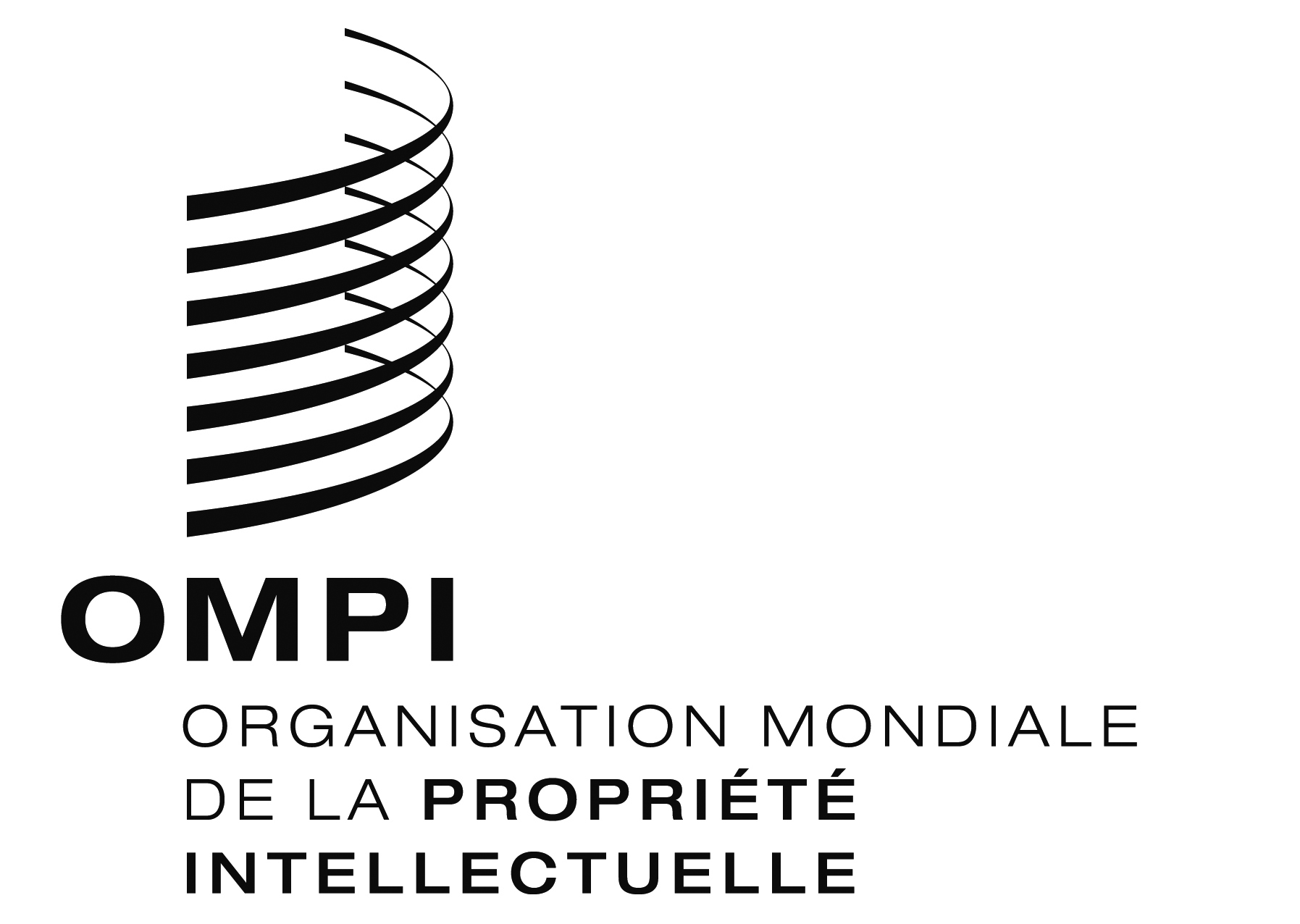 FPCT/WG/11/1 Prov. 2PCT/WG/11/1 Prov. 2PCT/WG/11/1 Prov. 2ORIGINAL : Anglais ORIGINAL : Anglais ORIGINAL : Anglais DATE : 19 avril 2018 DATE : 19 avril 2018 DATE : 19 avril 2018 